Point Information Jeunesse du Pays de L’Arbresle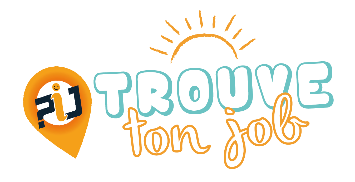 Recueil des offres en Jobs d’été sur le Pays de L’ArbresleRenseignements sur l’entrepriseJob d’étéCommentaires, propositionsA retourner à pij@paysdelarbresle.fr   |   Date limite de retour : 26/03/2022Nom de l’entrepriseDomaine d’activitéNom et fonction de la personne de contactCoordonnées (mail+téléphone)Embauchez-vous des jeunes en jobs d’été ? (OUI/NON)Embauchez-vous des jeunes à partir de 16 ans (OUI/NON)Si oui, combien ?Poste(s) proposé(s)Compétences souhaitéesLieu de travailPériode d’embaucheHoraire de travailPermis B (OUI/NON)Coordonnées pour postuler